详细目录可扫描二维码关注“钛工业进展”微信公众号——期刊内容——行业标准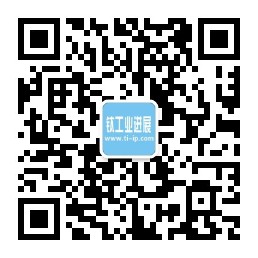 